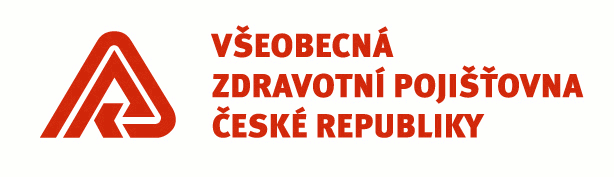 Smlouva č. 007/OPI/2024 o zajištění monitoringu a servisu zdrojů nepřetržitého napájeníID VZ: 2400050uzavřená dle ustanovení § 1746 odst. 2 a § 2358 zákona č. 89/2012 Sb., občanský zákoník, ve znění pozdějších předpisů a v souladu se zákonem č. 121/2000 Sb., o právu autorském, o právech souvisejících s právem autorským a o změně některých zákonů (autorský zákon),
ve znění pozdějších předpisů
(dále jen „Smlouva“)Smluvní strany:Všeobecná zdravotní pojišťovna České republikyse sídlem:	 	Orlická 2020/4, 130 000 Praha 3kterou zastupuje: 		Ing. Zdeněk Kabátek, ředitel VZP ČRk podpisu Smlouvy je pověřen Ing. Marek Cvrček, ekonomický náměstek ředitele IČO: 		411 97 518DIČ:		CZ41197518Bankovní spojení: 		Česká národní banka, Praha 1, Na Příkopě 28Čísla účtů:		1110205001/0710Datová schránka:	 i48ae3qZřízena zákonem č. 551/1991 Sb., o Všeobecné zdravotní pojišťovně České republiky,ve znění pozdějších předpisů(dále jen „Objednatel“ nebo též „VZP ČR“)a KABEL TRADE PRAHA s.r.o.se sídlem:	Praha 4 - Kunratice, Dobronická 1257, PSČ 14800kterou zastupuje/jí:	Ing. Petr Olšan, jednatelIČO:	256 13 383DIČ:	CZ25613383Bankovní spojení:	ČSOB, a.s.Číslo účtu:	581386983/0300Datová schránka:	y6ees4aZapsaná v Obchodním rejstříku vedeném Městským soudem v Praze, oddíl C, vložka 54856(dále jen „Poskytovatel“)(společně též „Smluvní strany“)PreambuleTato Smlouva upravuje vztah mezi VZP ČR a Poskytovatelem, který vzešel z výsledku výběrového řízení na veřejnou zakázku malého rozsahu evidovanou VZP ČR pod číslem 2400050 s názvem „Zajištění monitoringu a servisu zdrojů nepřetržitého napájení“ (dále jen „veřejná zakázka“). Poskytovatel byl vybrán k uzavření Smlouvy rozhodnutím ekonomického náměstka ředitele VZP ČR ze dne 13. 3. 2024.Účelem této Smlouvy je zajištění servisu, oprav a monitoringu zdrojů nepřetržitého napájení (dále společně jen „Servisní služby“) v budovách VZP ČR Orlická 2020/4, 130 00 Praha 3 a Na Perštýně 6, 110 00 Praha 1 (dále též jen „místa plnění“) tak, aby zdroje nepřetržitého napájení fungovaly řádně a bez závad.Tato Smlouva stanovuje základní obsah právního vztahu na poskytování požadovaného předmětu plnění mezi Smluvními stranami. Ustanovení této Smlouvy je třeba vykládat v souladu se zadávacími podmínkami výše uvedené veřejné zakázky. Článek I. Úvodní ustanoveníObjednatel provozuje v místech plnění systémy zdrojů nepřetržitého napájení – typ PW9390-80-NHS. V budově Orlická v provedení 2+1 (80 kVA a 80 kVA + 80 kVA) a v budově Na Perštýně v provedení 1+1 (80 kVA + 80 kVA) (dále společně jen „zdroje nepřetržitého napájení“ nebo „zařízení“).Tato Smlouva je uzavírána za účelem zajištění Servisních služeb zdrojů nepřetržitého napájení v místech plnění. Poskytovatel prohlašuje, že jím podle této Smlouvy poskytované plnění bude odpovídat všem požadavkům vyplývajícím z platných právních předpisů, které se na předmětné plnění vztahují, a že je oprávněn a schopen všechna plnění podle této Smlouvy poskytovat. Článek II. Předmět SmlouvyPředmětem této Smlouvy je závazek Poskytovatele zajistit poskytování Servisních služeb a monitoringu pro zabezpečení řádného a provozuschopného stavu zdrojů nepřetržitého napájení v místech plnění za podmínek touto Smlouvou stanovených.  Předmětem této Smlouvy je dále závazek Objednatele zaplatit Poskytovateli za řádné splnění jeho závazků vyplývajících z této Smlouvy cenu ve výši a za podmínek stanovených touto Smlouvou.Článek III. Předmět plněníPoskytovatel se zavazuje poskytovat Objednateli Servisní služby k zajištění řádného fungování zdrojů nepřetržitého napájení, tj. zejména provádění monitoringu, oprav, dodávání příslušných náhradních dílů a komponent, jejich výměny, instalace, přeinstalace a provádění softwarových konfigurací pro zařízení provozovaných v místech plnění. Servisní služby budou poskytovány dle ustanovení této Smlouvy a jejích příloh:v rámci paušálu.  nad rámec paušálu.Servisní služby poskytované v rámci paušálu zahrnují:instalaci a následný provoz technologie GSM brány na obou místech plnění, zajišťující zasílání SMS o stavu všech zařízení na Hot–line Poskytovatele a současně na tři telefonní čísla Objednatele (dále jen „GSM brána“); monitoring zařízení Poskytovatelem zajištěný prostřednictvím GSM brány v režimu 365 dnů v roce, 24 hodin denně;provedení preventivní prohlídky zařízení dle specifikace výrobce vč. výměny filtrů a drobného spotřebního materiálu (1x ročně);provedení kontroly zařízení dle specifikace výrobce vč. výměny filtrů a drobného spotřebního materiálu (1x ročně);provedení havarijních servisních zásahů servisním technikem Poskytovatele v případě incidentu zařízení způsobujícího jeho nefunkčnost, tj. odstraňování nefunkčnosti a provedení opravy zařízení v souladu s ustanovením odst. 4. písm. b) tohoto článku. Provedení havarijního servisního zásahu bude v rámci paušálu poskytnuto v maximálním rozsahu 2 člověkohodin / každý havarijní servisní zásah.Servisní služby poskytované nad rámec paušálu zahrnují:provádění oprav, tj. oprav zařízení (zahrnující servisní zásah servisního technika Poskytovatele, dodání příslušných náhradních dílů a komponent, jejich výměnu, instalaci a provádění softwarové konfigurace), které budou poptány Objednatelem prostřednictvím servisního požadavku na základě zjištění po provedení preventivní prohlídky zařízení (viz odst. 3. písm. c) tohoto článku) nebo provedení kontroly zařízení (viz odst. 3. písm. d) tohoto článku) (dále společně jen „servisní oprava“). Součástí servisní opravy bude vždy též kontrola funkčnosti opravených zařízení či jejich komponent, provedená za účasti pověřené osoby Objednatele k jednání ve věcech plnění závazků Smluvních stran uvedených v čl. XIII. odst. 10. této Smlouvy (dále jen „Pověřené osoby“) uvedené v příslušném servisním požadavku (viz čl. IV. odst. 4. písm. a) Smlouvy).provádění havarijních oprav, tj. oprav zařízení v případě incidentu, který způsobuje nefunkčnost zařízení (dále jen „havarijní oprava“). Havarijní oprava zahrnuje havarijní servisní zásah servisního technika Poskytovatele nad rámec paušálu dle odst. 3. písm. e) tohoto článku, dodání příslušných náhradních dílů a komponent, jejich výměnu, instalaci a provádění softwarové konfigurace. Součástí havarijní opravy bude vždy též kontrola funkčnosti opravených zařízení či jejich komponent, provedená za účasti Pověřené osoby Objednatele (vyjma havarijních servisních zásahů v mimopracovní dobu).Článek IV. Komunikace a úroveň poskytovaných Servisních služebKomunikace ve věci poskytování Servisních služeb bude probíhat v českém nebo slovenském jazyce na bázi elektronické nebo telefonické komunikace.Standardní komunikace mezi VZP ČR a Poskytovatelem při poskytování Servisních služeb bude probíhat primárně prostřednictvím e-mailů Pověřenými osobami. Tento způsob komunikace bude použit zejména pro potvrzování termínů servisních oprav a dále též pro nahlášení incidentu (tj. důvodu požadovaného servisního zásahu), sledování průběhu odstraňování incidentu a vyřešení incidentu.Poskytovatel musí mít aktivován systém automatického potvrzení doručení servisních požadavků (formou e-mailu).Komunikace a řešení servisních oprav bude probíhat zpravidla takto:Zaslání servisního požadavku ze strany VZP ČR – (zaslání e-mailu Poskytovateli). Objednatel v servisním požadavku navrhne možné termíny provedení servisní opravy a uvede Pověřenou osobu pověřenou ve věci opravy jednat za Objednatele.Automatické potvrzení doručení servisního požadavku Poskytovatelem.Potvrzení jednoho z termínů navržených Objednatelem ve lhůtě 48 hodin (zaslání e-mailu Pověřené osobě Objednatele)V případě, že bude zjištěna v rámci servisní opravy nutnost výměny některého z dílů nebo komponent servisovaných zařízení, zpracuje Poskytovatel „Cenovou kalkulaci opravy“ a zašle ji e-mailem bez zbytečného odkladu k odsouhlasení Pověřené osobě Objednatele.	Součástí „Cenové kalkulace opravy“ bude:číslo servisního požadavku, kterým byl Poskytovateli nahlášen požadovaný servis,datum přijetí servisního požadavku Poskytovatelem,název, popis a číslo zařízení,podrobný popis vady zjištěné při servisní opravě,navrhované řešení opravy,cenová relace opravy, výpis předpokládaných měněných náhradních dílů, závazný termín ukončení opravy,prostor pro vyjádření souhlasu či nesouhlasu Objednatele.Přijetí Cenové kalkulace opravy Pověřenou osobou Objednatele, případně její odmítnutí (zaslání e-mailu Pověřené osobě Poskytovatele).V případě odsouhlasení Cenové kalkulace opravy je Poskytovatel povinen jej vyřešit ve lhůtě navržené v zaslané "Cenové kalkulaci opravy“. Vyřešení servisního požadavku musí proběhnout v době od 8.00 do 16.00 hod. v pracovní dny (o datu a hodině návštěvy místa plnění bude Poskytovatel předem informovat Pověřenou osobu Objednatele).Řešení havarijních oprav bude probíhat zpravidla takto:Informování o nutnosti havarijního servisního zásahu (opravy) prostřednictvím SMS z GSM brány zařízení zasílané na Hot–line Poskytovatele tel. č. +XXXXXXXXXX a současně na tři telefonní čísla Objednatele (+XXXXXXXXXXXX, +XXXXXXXXXXXX, +XXXXXXXXXX), případně telefonicky na hot-line Poskytovatele tel. číslo XXXXXXXXXXXX a následně zasláním servisního požadavku ze strany Objednatele – (zaslání e-mailu Poskytovateli). Objednatel v servisním požadavku mimo jiné popíše, jak se incident projevuje a uvede Pověřenou osobu oprávněnou ve věci opravy jednat za Objednatele.Automatické potvrzení doručení servisního požadavku Poskytovatelem v případě zaslání servisního požadavku Objednatelem (e-mailem).Servisní zásah do 1 hodiny od zaslání SMS z GSM brány zařízení nebo telefonického nahlášení (za zahájení servisního zásahu se bere fyzická přítomnost pracovníka Poskytovatele u zařízení v místě plnění).Při nedokončení servisního zásahu (opravy) do 5 hodin od zahájení servisního zásahu Poskytovatel poskytne náhradní zdroj nepřetržitého napájení pro dokončení opravy zařízení nebo obnoví provoz zařízení náhradním řešením do 24 hodin od zahájení opravy (servisního zásahu).Poskytovatel na základě zjištěné závady telefonicky (a následně e-mailem nebo po dohodě jinou prokazatelnou formou) sdělí Pověřené osobě Objednatele „Cenovou kalkulaci opravy“.V případě souhlasu s „Cenovou kalkulací opravy“ Pověřená osoba Objednatele bez zbytečného odkladu akceptuje „Cenovou kalkulaci opravy“, opět telefonickou formou (a následně potvrdí e-mailem nebo přímo na místě písemně).Pokud servisní technik Poskytovatele zjistí na místě, že je možné odstranit incident jiným způsobem, mohou se Smluvní strany domluvit na jiném způsobu opravy. Servisní požadavek je považován za vyřešený odstraněním incidentu a následným podpisem Servisního protokolu Pověřenou osobou Objednatele, a to i v případě, že Pověřená osoba Objednatele nebude akceptovat „Cenovou kalkulaci opravy“ a tudíž nebude oprava provedena. V takovém případě bude tato skutečnost uvedena v Servisním protokolu. Servisní protokol musí zpravidla obsahovat:číslo servisního požadavku, kterým byl Poskytovateli nahlášen incident,datum přijetí servisního požadavku Poskytovatelem (v případě nahlášení přes GSM bránu se jedná o čas přijetí SMS),název, popis a číslo zařízení,popis incidentu,výpis měněných náhradních dílů,datum a čas ukončení opravy,„Cenovou kalkulaci opravy“ (cenu opravy, částky za náhradní díly a za ostatní služby budou uvedeny samostatně i celkem)v případě neakceptování „Cenové kalkulace opravy“ i tuto skutečnost,jméno a kontaktní údaje osob pověřených k podpisu servisního protokolu za Objednatele a Poskytovatele.Poskytovatel se zavazuje poskytovat Servisní služby v SLA parametrech. Předmětem SLA je závazek Poskytovatele zajistit pro Objednatele garanci níže uvedených kvalitativních parametrů Servisních služeb.Cílové parametry Servisních služeb (SLA) Poskytovatel se zavazuje poskytovat Servisní služby v minimálně níže uvedených anebo lepších než uvedených SLA parametrech. Lepšími parametry se rozumí stejná anebo lepší hodnota parametru pro všechny specifikované a uvedené parametry.Popis Servisní služby:Bližší specifikace předmětu plnění Poskytovatele je uvedena v Příloze č. 2 této Smlouvy - Popis Servisních služeb.Pověřená osoba Objednatele zajistí fyzický přístup pracovníka Poskytovatele k zařízení po předchozí telefonické domluvě, a to 24 hodin denně.Servisní technik Poskytovatele se dostaví na místo plnění a poskytne pracovní sílu, náhradní díly a materiál, které jsou potřebné k tomu, aby zařízení bylo uvedeno opět do řádného funkčního stavu.Článek V. Cena plněníObjednatel se zavazuje zaplatit Poskytovateli za řádné a včasné poskytování Servisních služeb podle této Smlouvy dohodnutou cenu plnění v dále dohodnuté výši a v dále dohodnutých lhůtách splatnosti.Ceny jednotlivých náhradních dílů a komponent zařízení jsou stanoveny v Příloze č. 1 – Cenová tabulka. V případě, kdy bude v rámci provádění Servisních služeb nezbytné dodat náhradní díly a komponenty, které nejsou uvedeny v Příloze č. 1 – Cenová tabulka, bude cena takových dílů a komponent stanovena dle cen obvyklých na trhu v době jejich dodání.Cena za 1 člověkohodinu práce technika vč. nákladů na dopravu je stanovena v Příloze č. 1 – Cenová tabulka.Cena za Servisní paušál dle čl. III. odst. 3. této Smlouvy a její Přílohy č. 2 - Popis Servisních služeb (dále též jen „Paušální platba“) činí za jeden měsíc částku: 25 361,00 Kč bez DPH.Cena za vyřešení servisního zásahu na základě servisní opravy bude stanovena jako součet ceny za dodané komponenty / náhradní díly a ceny za počet člověkohodin spotřebovaných při řešení servisního zásahu dle příslušné Cenové kalkulace opravy. Cena za vyřešení servisního zásahu při havarijní opravě bude stanovena jako součet ceny za dodané komponenty / náhradní díly a ceny za počet člověkohodin spotřebovaných při řešení servisního zásahu nad rámec 2 člověkohodin pro každý havarijní zásah (viz čl. III. odst. 3. písm. e) dle příslušné Cenové kalkulace opravy.K ceně plnění uvedené v tomto článku bude Poskytovatelem účtována daň z přidané hodnoty ve výši stanovené příslušnými právními předpisy účinnými v době uskutečnění zdanitelného plnění. Za stanovení sazby DPH a výpočet výše DPH odpovídá Poskytovatel.Článek VI. Doba a místo plněníServisní služby budou poskytovány po dobu účinnosti této Smlouvy.Místem plnění je Ústředí VZP ČR Orlická 2020/4, Praha 3 a regionální pobočka na adrese Na Perštýně 6, Praha 1. Konkrétní místo plnění bude vždy upřesněno v servisním požadavku.Článek VII. Fakturační a platební podmínkySmluvní strany se dohodly, že úhrada ceny za poskytnutá plnění dle této Smlouvy bude prováděna bezhotovostním převodem na bankovní účet Poskytovatele, uvedený v záhlaví této Smlouvy, a to na základě daňového dokladu – faktury (dále jen „faktura“) Poskytovatele.Smluvní strany se dohodly, že Paušální platba dle čl. II. této Smlouvy bude hrazena zvlášť a je splatná za čtyřměsíční období ve výši příslušného násobku ceny uvedené v čl. V., odst. 4. této Smlouvy a bude provedena na základě jednoho daňového dokladu, vystaveného vždy zpětně na čtyři (4) předcházející měsíce (dále též jen „čtyřměsíční období“). Čtyřměsíčním obdobím se rozumí období čtyř měsíců po sobě jdoucích. Prvním dnem prvního čtyřměsíčního období je den nabytí účinnosti této Smlouvy. Dnem uskutečnění předmětného zdanitelného plnění je poslední den příslušného čtyřměsíčního období; následující čtyřměsíční období navazuje na období předešlé a jeho běh je obdobný. Servisní zásahy prováděné nad rámec paušálu budou hrazeny jednotlivě, vždy jedna faktura za vyřízení jednoho servisního zásahu; přílohou každé faktury bude vždy Servisní protokol podepsaný oběma Smluvními stranami a odsouhlasená Cenová kalkulace opravy. Den podpisu příslušného Servisního protokolu bude považován za den uskutečnění příslušného zdanitelného plnění.Úhrady budou prováděny v českých korunách. Peněžitá částka se považuje za zaplacenou okamžikem jejího odepsání z účtu VZP ČR ve prospěch účtu Poskytovatele. Na veškerých fakturách musí být vždy jako odběratel uvedena Všeobecná zdravotní pojišťovna České republiky, Orlická 2020/4, 130 00 Praha 3. Faktura musí obsahovat všechny náležitosti řádného účetního a daňového dokladu ve smyslu příslušných zákonných ustanovení, zejména zákona č. 235/2004 Sb., o dani z přidané hodnoty, ve znění pozdějších předpisů (dále též jen „zákon o DPH“), zákona č. 563/1991 Sb., o účetnictví, ve znění pozdějších předpisů a § 435 občanského zákoníku. Faktura musí obsahovat číslo této Smlouvy. Jednotlivé faktury bude Poskytovatel doručovat jedním z následujících způsobů:v listinné podobě na adresu sídla VZP ČR uvedenou v záhlaví této Smlouvy nebov elektronické podobě do e-mailu: podatelna@vzp.czv elektronické podobě do datové schránky VZP ČR.Smluvní strany se dohodly, že doba splatnosti faktur činí 30 kalendářních dnů ode dne jejich doručení VZP ČR.Dnem úhrady je den odepsání fakturované částky z účtu VZP ČR ve prospěch Poskytovatele. V případě, že faktura nebude mít veškeré náležitosti podle výše uvedených právních předpisů nebo podle této Smlouvy nebo v ní budou uvedeny nesprávné údaje, tj. chybné formální náležitosti (identifikační údaje, zdaňovací období, odkaz na číslo Smlouvy apod.), je VZP ČR oprávněna před uplynutím lhůty splatnosti fakturu vrátit Poskytovateli. Ve vrácené faktuře musí uvést důvod vrácení. Poskytovatel je povinen podle povahy nesprávnosti fakturu opravit nebo nově vyhotovit. Oprávněným vrácením faktury přestává běžet původní lhůta splatnosti. Celá lhůta splatnosti (30 dní) počíná běžet znovu od opětovného doručení náležitě doplněné nebo opravené faktury do sídla VZP ČR. Poskytovatel prohlašuje, že účet uvedený v záhlaví této Smlouvy je účtem zveřejněným správcem daně způsobem umožňujícím dálkový přístup ve smyslu § 96 odst. 2 zákona o DPH. V případě, že Poskytovatel nebude mít v době uskutečnění zdanitelného plnění bankovní účet uvedený v záhlaví této Smlouvy tímto způsobem zveřejněn, uhradí Objednatel Poskytovateli v dohodnutém termínu splatnosti příslušné faktury pouze částku představující dohodnutou cenu plnění bez DPH. Částku rovnající se výši DPH z Poskytovatelem fakturované ceny plnění uhradí Objednatel, v souladu s § 109a zákona o DPH, finančnímu úřadu místně příslušnému Poskytovateli. Poskytovatel výslovně prohlašuje, že celkovou cenu plnění bude považovat tímto za zaplacenou. Pokud v době uskutečnění zdanitelného plnění bude Poskytovatel uveden v aplikaci „Registr DPH“ jako Nespolehlivý plátce, dohodly se Smluvní strany, že VZP ČR bude postupovat při úhradě ceny plnění způsobem uvedeným v odst. 9. tohoto článku.Článek VIII. Sankční ujednáníPři nedodržení termínů a lhůt SLA stanovených v článku IV. odst. 7. této Smlouvy (reakční doba havarijní opravy a maximální doba pro odstranění havarijní opravy), je Objednatel oprávněn vyúčtovat Poskytovateli smluvní pokutu ve výši 1000,- Kč za každou započatou hodinu prodlení. Poskytovatel je povinen vyúčtovanou smluvní pokutu uhradit.Ujednáním o smluvní pokutě ani zaplacením smluvní pokuty Poskytovatelem není dotčeno právo VZP ČR na náhradu škody vzniklé z důvodu porušení povinnosti zajištěné smluvní pokutou.V případě prodlení VZP ČR se zaplacením faktury může Poskytovatel vyúčtovat VZP ČR úrok z prodlení ve výši 0,02 % z nezaplacené částky předmětné faktury za každý den prodlení.Výše smluvních pokut upravených v tomto článku je limitována maximální souhrnnou částkou 20 000 Kč.Článek IX. Odpovědnost za vady, záruka, licenční ujednáníPoskytovatel se zavazuje realizovat předmět plnění této Smlouvy v souladu s příslušnými právními předpisy a s maximální péčí a v kvalitě odpovídající jeho odborným znalostem a zkušenostem, kterou lze od něj vzhledem k jeho profesnímu zaměření právem očekávat.Poskytovatel poskytuje Objednateli na opravené zařízení a dodané náhradní díly záruku za jakost (dále též jen „záruka“) v délce 12 měsíců. Záruční doba začne běžet ode dne podpisu příslušného Servisního protokolu.Poskytovatel poskytuje Objednateli záruku na provedenou práci v rámci poskytování Servisních služeb v délce 12 měsíců od jejich poskytnutí.Zárukou za jakost se Poskytovatel zavazuje, že opravená zařízení budou po celou záruční dobu způsobilá pro použití ke smluvenému, popř. obvyklému účelu a že si zachovají smluvené, popř. obvyklé vlastnosti.Poskytovatel odpovídá za veškeré právní vady i faktické vady (společně též jen „vady“) zařízení (či jeho dílčí části), která budou mít zařízení (či jeho dílčí část) v době převzetí příslušné servisní služby Objednatelem anebo které budou zjištěny v záruční době.Poskytovatel je povinen zajistit, že veškeré náhradní díly a komponenty použité v rámci provádění Servisních služeb dle této Smlouvy mají zejména následující vlastnosti: jsou originální od výrobce;jsou nová, nepoužitá, nerepasovaná; odpovídají závazným technickým normám;jsou bez materiálových, konstrukčních a výrobních vad;jsou bez právních vad;jsou způsobilé pro použití k určenému účelu.Objednatel bude hlásit Poskytovateli každou vadu plnění Poskytovatele dle Smlouvy zjištěnou v záruční době bez zbytečného odkladu poté, co ji zjistí.Ustanovení § 2112 občanského zákoníku, stanovící důsledky neoznámení vad zařízení bez zbytečného odkladu, se pro účely této Smlouvy nepoužije; záruka se vztahuje na veškeré vady zařízení, servisovaného Poskytovatelem dle této Smlouvy, které Objednatel uplatní v záruční době.V případech, kdy je k řádnému užívání zařízení potřebné příslušné programové vybavení (dále jen „SW“) Poskytovatel touto Smlouvou poskytuje Objednateli jako součást plnění a za cenu zahrnutou v ceně servisovaného zařízení licenci k užívání SW, který je jeho nedílnou a neoddělitelnou součástí a byl předmětem plnění příslušné servisní služby.Licence se touto Smlouvou poskytují jako nevýhradní, k užití v rámci VZP ČR podle jejích potřeb a na dobu trvání majetkových autorských práv k příslušnému SW.Poskytovatel prohlašuje a odpovídá za to, že plnění dle této Smlouvy, která jsou předmětem jakéhokoliv práva duševního vlastnictví, je oprávněn distribuovat a poskytovat třetím osobám vč. VZP ČR.Článek X. Ochrana informací, údajů a datSmluvní strany se zavazují uchovat v tajnosti veškeré skutečnosti, informace a údaje týkající se druhé Smluvní strany, předmětu plnění této Smlouvy nebo s předmětem plnění související, které naplňují znaky obchodního tajemství uvedené v § 504 občanského zákoníku a které Smluvní strana výslovně označí jako „obchodní tajemství“. Veškeré takové skutečnosti jsou pak ve smyslu cit. ustanovení považovány za zákonem chráněné obchodní tajemství.S odkazem na § 24a zákona č. 551/1991 Sb., o Všeobecné zdravotní pojišťovně České republiky, ve znění pozdějších předpisů, zákon č. 101/2000 Sb., o ochraně osobních údajů a o změně některých zákonů, ve znění pozdějších předpisů, a na Nařízení Evropského parlamentu a Rady (EU) 2016/679 o ochraně fyzických osob v souvislosti se zpracováním osobních údajů a o volném pohybu těchto údajů a o zrušení směrnice 95/46/ES (obecné nařízení o ochraně osobních údajů), a dále na zákon č. 181/2014 Sb. o kybernetické bezpečnosti a o změně souvisejících zákonů (zákon o kybernetické bezpečnosti), ve znění pozdějších předpisů, se Poskytovatel zavazuje učinit taková opatření, aby veškeré osoby, které se podílejí na realizaci jeho závazků z této  Smlouvy, zachovávaly mlčenlivost o veškerých osobních údajích, jakož i o technicko-organizačních opatřeních k jejich ochraně, o nichž se při plnění závazků dozvěděly, včetně těch, které VZP ČR eviduje pomocí výpočetní techniky, či jinak. Toto ujednání platí i v případě nahrazení uvedených právních předpisů předpisy jinými.Dodavatel se dále zavazuje zajistit, aby veškeré osoby, které se podílejí na realizaci jeho závazků z této Smlouvy, zachovávaly mlčenlivost o veškerých dalších skutečnostech, údajích a datech, o nichž se při plnění těchto závazků dozvěděly, a které nejsou veřejně známé nebo veřejně dostupné.Za porušení závazků uvedených v odst. 2. a 3. tohoto článku se považuje i využití těchto skutečností, údajů a dat, jakož i dalších vědomostí pro vlastní prospěch Poskytovatele, prospěch třetí osoby nebo pro jiné důvody. Poskytnutí informací na základě povinností stanovených Smluvním stranám obecně závaznými právními předpisy České republiky včetně přímo použitelných předpisů Evropské unie není považováno za porušení povinností Smluvních stran sjednaných v tomto článku. Za porušení závazku uvedeného v odstavci 2. tohoto článku je Poskytovatel povinen zaplatit Objednateli v každém jednotlivém případě smluvní pokutu ve výši 1 000 000 Kč (slovy: jeden milion korun českých). Ujednáním o smluvní pokutě ani zaplacením smluvní pokuty není dotčeno právo Objednatele na náhradu škody, vzniklé z porušení povinnosti, ke kterému se smluvní pokuta vztahuje.Za porušení závazku uvedeného v odstavci 3. tohoto článku je Poskytovatel povinen zaplatit Objednateli v každém jednotlivém případě smluvní pokutu ve výši 100 000 Kč (slovy: jedno sto tisíc korun českých). Ujednáním o smluvní pokutě ani zaplacením smluvní pokuty není dotčeno právo Objednatele na náhradu škody vzniklé z porušení povinnosti, ke kterému se smluvní pokuta vztahuje.Závazky smluvních stran uvedené v tomto článku trvají i po skončení smluvního vztahu.Článek XI. Náhrada škody a pojištěníOdpovědnost za škodu se řídí ustanovením § 2894 a násl. občanského zákoníku, zejména pak ustanovením § 2913 občanského zákoníku.Poskytovatel se zavazuje být po celou dobu trvání Smlouvy pojištěn pro případ vzniku odpovědnosti Poskytovatele za škodu, která může vzniknout Objednateli nebo třetí osobě při plnění závazků Poskytovatele dle této Smlouvy nebo v souvislosti s plněním těchto závazků. Pojištění musí být sjednáno s pojistnou částkou minimálně 10 000 000 Kč (slovy: deset milionů korun českých).Poskytovatel je povinen na výzvu Pověřené osoby Objednatele doložit, že je pojištěn pro případ vzniku odpovědnosti za škodu v požadovaném rozsahu, a to vždy nejpozději do 10 pracovních dnů od doručení výzvy Objednatele. Poskytovatel k prokázání splnění tohoto požadavku předloží Objednateli dokumenty, ze kterých bude splnění požadavku na pojištění vyplývat, tj. například pojistnou smlouvu nebo pojistku a doklad o zaplacení pojistného na příslušné období, nebo pojistný certifikát, či obdobný doklad vydaný příslušnou pojišťovnou.V případě nesplnění povinnosti Poskytovatele stanovené v odst. 3. nebo 4. tohoto článku je VZP ČR oprávněna vyúčtovat Poskytovateli smluvní pokutu ve výši 1 000 Kč (slovy: jeden tisíc korun českých), a to za každý i jen započatý kalendářní den, kdy porušení této povinnosti trvá a Poskytovatel je povinen tuto částku uhradit.Článek XII. Uveřejnění smlouvySmluvní strany jsou si plně vědomy zákonné povinnosti Smluvních stran uveřejnit dle zákona č. 340/2015 Sb., o zvláštních podmínkách účinnosti některých smluv, uveřejňování těchto smluv a o registru smluv (zákon o registru smluv) ve znění pozdějších předpisů, tuto Smlouvu, včetně všech případných dohod či dodatků, kterými se tato Smlouva doplňuje, mění, nahrazuje nebo ruší, prostřednictvím registru smluv.Uveřejněním Smlouvy dle odst. 1. tohoto článku se rozumí uveřejnění elektronického obrazu textového obsahu Smlouvy ve formátu stanovém zákonem o registru smluv a rovněž metadat, podle § 5 odst. 1 zákona o registru smluv, prostřednictvím registru smluv.Smluvní strany se dohodly, že tuto Smlouvu zašle správci registru smluv k uveřejnění prostřednictvím registru smluv Objednatel. Poskytovatel je povinen zkontrolovat, že Smlouva včetně všech příloh a metadat byla řádně prostřednictvím registru smluv uveřejněna. V případě, že Poskytovatel zjistí jakékoliv nepřesnosti či nedostatky, je povinen bez zbytečného odkladu o nich Objednatele informovat a Smluvní strany si poskytnou veškerou potřebnou součinnost k zajištění opravy nepřesností či nedostatků.Postup uvedený v odst. 3. tohoto článku se Smluvní strany zavazují dodržovat i v případě uzavření dodatků k této Smlouvě, jakož i v případě jakýchkoli dalších dohod, kterými se tato Smlouva bude případně doplňovat, měnit, nahrazovat nebo rušit.Poskytovatel bere na vědomí a souhlasí s tím, že Objednatel může rovněž uveřejnit tuto Smlouvu (tj. celé znění včetně všech příloh), včetně všech jejích případných dodatků, na svém profilu zadavatele; ustanovení odst. 6. a 7. tohoto článku se vztahuje i na tento postup.Poskytovatel výslovně souhlasí s tím, že s výjimkou ustanovení znečitelněných v souladu se zákonem o registru smluv bude uveřejněno úplné znění této Smlouvy včetně příloh a dodatků. Objednatel výslovně souhlasí s tím, že s výjimkou ustanovení znečitelněných v souladu se zákonem o registru smluv bude uveřejněno úplné znění této Smlouvy. Článek XIII. Závěrečná ustanoveníTato Smlouva se uzavírá písemně v elektronické podobě. smlouva je podepsána elektronickým podpisem dle ZSVD. Smluvní strany se dohodly, že Dodavatel podepíše Smlouvu uznávaným elektronickým podpisem ve smyslu § 6 odst. 2 ZSVD; Objednatel Smlouvu podepíše v souladu s § 5 ZSVD kvalifikovaným elektronickým podpisem. Smlouva nabývá platnosti dnem jejího podpisu poslední Smluvní stranou a účinnosti dnem jejího uveřejnění prostřednictvím registru smluv v souladu se zákonem o registru smluv. Tato Smlouva se uzavírá se na dobu určitou v délce trvání 16 měsíců počínaje dnem nabytí její účinnosti, nejdříve však od 1. 3. 2024. Servisní služby na základě této Smlouvy mohou být objednávány po celou dobu trvání této Smlouvy.Smluvní strany se dohodly, že případné spory vzniklé v průběhu plnění Smlouvy, nedojde-li k dohodě Smluvních stran smírnou cestou, budou na návrh kterékoliv Smluvní strany dány k rozhodnutí věcně a místně příslušnému soudu v České republice.Tato Smlouva může být měněna a doplňována pouze v souladu se ZZVZ formou písemných, vzestupně číslovaných smluvních dodatků, podepsaných oprávněnými zástupci obou Smluvních stran. Dodatky této Smlouvy se stávají její nedílnou součástí. Uzavření písemného smluvního dodatku není třeba pouze v případech změn Pověřených osob dle odst. 10 tohoto článku.Tuto Smlouvu může kterákoliv ze Smluvních stran písemně vypovědět (i bez uvedení důvodu výpovědi) takto:v případě výpovědi této Smlouvy ze strany Objednatele činí výpovědní lhůta 2 měsíce a počíná běžet prvním dnem kalendářního měsíce následujícího po doručení výpovědi Poskytovateli a skončí posledním dnem měsíce druhého,v případě výpovědi této Smlouvy ze strany Poskytovatele činí výpovědní lhůta 4 měsíce a počíná běžet prvním dnem kalendářního měsíce následujícího po doručení výpovědi Objednateli a skončí posledním dnem měsíce čtvrtého.Každá ze Smluvních stran může od této Smlouvy odstoupit v případech stanovených touto Smlouvou nebo zákonem, zejména pak dle ust. § 1977 a násl. a ust. § 2001 a násl. občanského zákoníku. Účinky odstoupení od této Smlouvy nastávají dnem doručení oznámení o odstoupení od Smlouvy příslušné Smluvní straně.Pro účely odstoupení od Smlouvy se za podstatné porušení smluvních povinností považuje opakovaný případ (nejméně 2x během kalendářního čtvrtletí) nedodržení termínů a lhůt uvedených v čl. IV. této Smlouvy. Ostatní práva a povinnosti Smluvních stran výslovně neupravené v této Smlouvě se řídí příslušnými ustanoveními občanského zákoníku a zákona č. 121/2000 Sb., o právu autorském, o právech souvisejících s právem autorským a o změně některých zákonů (autorský zákon), ve znění pozdějších předpisů.Osobami pověřenými k jednání ve věcech plnění závazků Smluvních stran dle této Smlouvy (dále jen „Pověřené osoby“) jsou: Za Objednatele:neboZa Poskytovatele:neboJe-li Pověřených osob určeno více, může každá z nich jednat samostatně, neurčuje-li tato Smlouva v konkrétním případě jinak. Změnu Pověřených osob nebo jejich kontaktních údajů je příslušná Smluvní strana povinna bez zbytečného odkladu písemně oznámit druhé Smluvní straně, a to:e-mailem zaslaným Pověřenou osobou jedné Smluvní strany Pověřené osobě druhé Smluvní strany, ve kterém bude změna oznámena;oznámením zaslaným druhé Smluvní straně do její datové schránky. Dodatek ke Smlouvě se v tomto případě neuzavírá (viz odst. 5. tohoto článku); změna Pověřené osoby či jejích kontaktních údajů je účinná dnem uvedeným v oznámení, nejdříve však okamžikem, kdy je oznámení o změně druhé Smluvní straně řádně doručeno. (Uzavření příslušného dodatku ke Smlouvě však není vyloučeno, změna se pak řídí příslušným ujednáním v příslušném dodatku). Nedílnou součástí této Smlouvy jsou následující přílohy:Příloha č. 1 – Cenová tabulkaPříloha č. 2 – Popis Servisních služebPro případ kontradikce se jako závazná použijí prioritně příslušná ustanovení této Smlouvy a následně příslušná ustanovení jednotlivých příloh.Smluvní strany prohlašují, že si před podpisem tuto Smlouvu řádně přečetly a svůj souhlas s obsahem autentičností jednotlivých ustanovení této Smlouvy včetně jejích příloh stvrzují svými podpisy. Všeobecná zdravotní pojišťovna				KABEL TRADE PRAHA s.r.o.České republikyIng. Marek Cvrček						Ing. Petr Olšanekonomický náměstek ředitele VZP ČR				jednatel společnostiPříloha č. 1 – Cenová tabulkaJednotkové ceny náhradních dílů a komponent zdrojů nepřetržitého napájení, včetně paušální platby a ceny za člověkohodinuPříloha č. 2 – Popis Servisních služebUmístění zařízení:		Orlická 2020/4, Praha 3 (UPS 1 – 3)								Na Perštýně 6, Praha 1 (UPS 4 – 5)2.	Specifikace zařízení:Výrobce Eaton Uvedení do provozu 2009    č.           typ                                               	           výrobní číslo    UPS 1 - PW9390-80-NHS				343436      UPS 2 - PW9390-80-NHS				343437      UPS 3 - PW9390-80-NHS			 	380275      UPS 4 - PW9390-80-NHS				381321      UPS 5 - PW9390-80-NHS				381534     včetně rozvaděčů pro UPS3.	Servisní služby hrazené z paušální platby:Servisní plán: 1 x ročně preventivní prohlídka dle specifikace výrobce, 1x ročně kontrola zařízení dle specifikace výrobce. Dodávka filtrů a drobného spotřebního materiálu přítomného na zařízení – 2x ročně, výměna je součástí provedené preventivní prohlídky a kontroly zařízení.Hot line - 365 dnů v roce, 24 hodin denně zajištěná pracovníkem Poskytovatele přes GSM bránu (zasílání SMS o stavu zdrojů nepřetržitého napájení na Hot–line Poskytovatele a současně na 3 telefonní čísla Objednatele). Technologii vyjma SIM karet pro monitoring si Poskytovatel zajišťuje na vlastní náklady.  Havarijní servisní zásah - zahájení nejpozději do jedné hodiny od nahlášení pracovníkem Objednatele, nebo od obdržení SMS z GSM brány. Za zahájení zásahu se bere fyzická přítomnost pracovníka Poskytovatele u zdroje nepřetržitého napájení v příslušném místě plnění. To vše 365 dnů v roce, 24 hodin denně. První 2 hodiny práce jsou zahrnuty v ceně paušálu, následnou opravu hradí Objednatel nad rámec paušální platby.4.     Servisní služby hrazené nad rámec paušální platby:Opravy (servisní zásahy):Servisní opravy: Poskytovatel provede po zaslání servisního požadavku Objednatele na základě odsouhlasené cenové kalkulace opravy Poskytovatele (práce, materiál). V případě zjištění nutnosti oprav při preventivní prohlídce či kontrole zařízení může dojit k telefonickému odsouhlasení ceny Pověřenou osobou Objednatele. Poskytovatel Objednateli telefonicky sdělí maximální cenu opravy, která bude nepřekročitelná. Nejpozději následující pracovní den vypracuje a zašle 
e-mailem Poskytovatel cenovou kalkulaci opravy.Havarijní opravy nad rámec havarijního výjezdu (2 hodiny) Poskytovatel provede na základě telefonického odsouhlasení ceny Pověřenou osobou Objednatele. Poskytovatel Objednateli telefonicky sdělí maximální cenu opravy, která bude nepřekročitelná. Následující pracovní den vypracuje a zašle e-mailem Poskytovatel cenovou kalkulaci opravy.ParametrHodnotaDostupnost monitoringu/servisu365/7/24Reakční doba havarijní opravy1 hodina od tel. nahlášení Objednatelem nebo zaslání SMS z GSM brány zařízení  Maximální doba pro odstranění havarijní opravy 24 hodin od tel. nahlášení nebo zaslání SMS z GSM brány zařízení Jméno a příjmení:XXXXXXXXXXE-mail:XXXXXXXXXXXMobilní telefon:XXXXXXXXXXJméno a příjmení:XXXXXXXXXXXXE-mail:XXXXXXXXXXMobilní telefon:XXXXXXXXXXJméno a příjmení:XXXXXXXXXXFunkce:Sales ManagerE-mail:XXXXXXXXXMobilní telefon:XXXXXXXXXXXJméno a příjmení:XXXXXXXXFunkce:Specialista logistiky a nákupuE-mail:XXXXXXXXXXXMobilní telefon:XXXXXXXXXXXPoložkaCena za kus v Kč bez DPH)Ventilátor, FAN 120x38mm 190CFM3 351,-Řídicí deska UPS, PCBAS CONTROL BOARD II SP 9390	13 700,-Vstupně výstupní karta, PCBAS 3P160 I/O POWER SUPPLY BOARD10 025,-Řídící karta výkonového modulu, PCBAS 9390 ENHANCED SMART GATE DRIVE BRD9 809,-Baterie CSB, 12V, 330W, HRL12330WFR6 753,-PoložkaCena v Kč bez DPHServisní paušál (1 měsíc) – dle Přílohy č. 2 této smlouvy – cena bez DPH25 361,-1 člověkohodina práce servisního technika nad rámec paušálu (dostupného nonstop 365/7/24) – cena bez DPH1 498,-